2° Incontro di formazione docentiL'azione disciplinare nei confronti del personale scolastico:il dlgs 150/2009 e le "nuove competenze" del dirigente scolasticoPisa, 24 novembre 2016Presso I.C. Fucini, via F.lli Antoniore 14,00	Saluto ai partecipantiCANUSO MARIA GIUSEPPA, Segretario Territoriale Cisl Scuola di Pisaore 14,15	FABRIZIA DE CUIA, Avvocato Ufficio legale Cisl Scuola Nazionaleore 17,00	Chiusura dei lavoriSEGRETERIA PROVINCIALE CISL SCUOLA PISA56100 Pisa – via Corridoni 36 – tel. 050 518219mail: cislscuola_pisa@cisl.itL’Associazione IRSEF-IRFED è soggetto qualificato per l’aggiornamento e la formazione del personale della scuola ai sensi del D.M. 177/2000 e O.M. 90/2003 nonché del CCNL 2006/2009 Comparto Scuola.L’iniziativa si configura come attività di formazione e aggiornamento ai sensi degli artt. 64 e 67 CCNL 2006/2009 del Comparto Scuola. PISA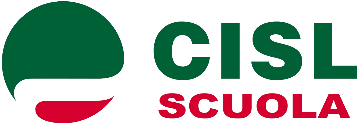 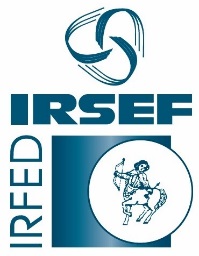 